Introduction to MatterPart 2: Physical Properties and Phase Change1. What is brittleness?2. Give an example of a brittle material. _____________________3. What is malleability?4. Give an example of a malleable material. _______________________5. In general, most ____________________ are malleable and ____________________are not.6. Add brittleness and malleability to your list of physical properties.7. Definition of physical change – 8. What are the melting point and boiling points of water in degrees Celsius?                           Melting point __________________    Boiling point __________________9. Is freezing water a physical change or a chemical change? _______________________ Explain your answer.10. What is a phase change?11. Is boiling water a physical change or a chemical change? ______________________Explain your answer.12. Phase changes are _________________________ (physical or chemical) changes.13. Phase changes often occur in response to changes in  __________________.14. As the temperature of a system increases, the ENTHALPY of the system also increases. What is enthalpy?15. As heat is added to a solid system, the enthalpy of the system increases and the molecules begin to vibrate faster and faster. Eventually the attractive forces between the molecules or atoms will begin to break and the solid will _____________________. If more heat is added the molecules will vibrate even more and the liquid will vaporize.16.                                                             Vaporization                            ____________________           _____________________               Takes place at the surface of a             Takes place all throughout the body               liquid and at any temperature.             of a liquid and at only one temperature.17.                                                                     Phase changes18. What is the definition of freezing point?19. The freezing point and the melting point of a substance are the same temperature! Explain.20. What is the definition of temperature?21. What are intermolecular forces?22. Particles with strong intermolecular forces will have ________________melting points.23. Heating Curve of Water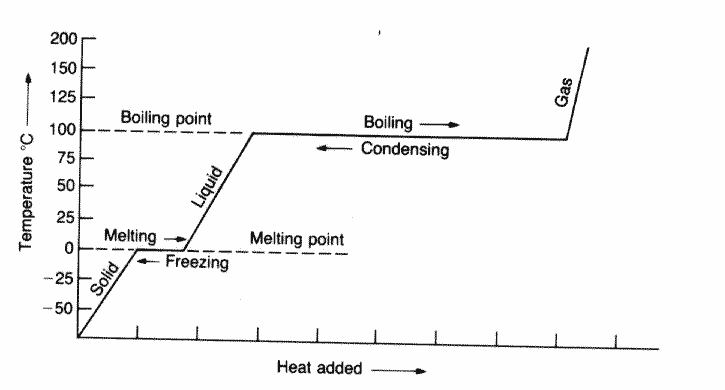 24. What is the condensation point? How is it related to boiling point?25. What causes condensation on the outside of a glass of cold lemonade?Solid → LiquidLiquid → SolidLiquid → GasGas → LiquidSolid →GasGas→Solid